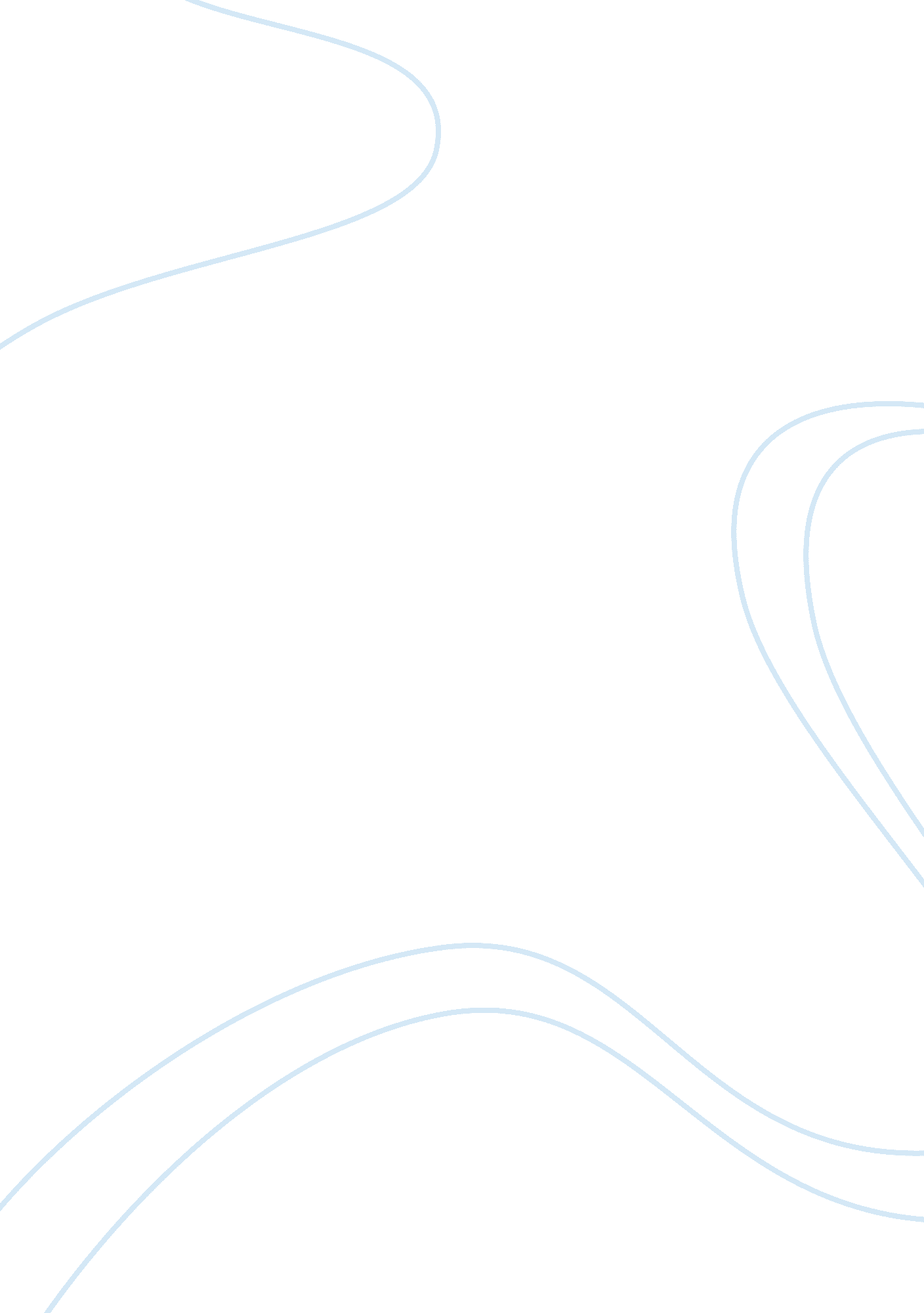 Crash-movie analysis paperEntertainment, Movie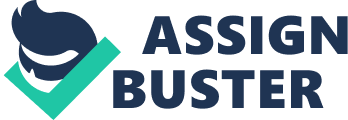 The movie Crash released in 2004 directed and written by Paul Haggis is a chain of multiculturalism and racial stereotypes is told through a few interweaving vignettes. The stereotypes examined in this film are results of the negative images that the media constantly hassle the public on the daily. In the movie a Caucasian woman by the name of Jean who assumes that a Hispanic locksmith by the name of Daniel, will sell the keys and she'll get robbed again due to the way Daniel dresses and his tattoos. Her misconception is very false UT she is one of those who get her negative image on Hispanics through the way the media broadcast the culture. The media often portray Latino males as criminals and inked up gang bangers. As an individual that interacts with a number of different cultures, the media sometimes over exaggerated and myths creates stereotypes. Another stereotype example in the movie was that all people that practice Islam are Arabic, which is not true. In Crash, a Persian families store was vandalized do to their religious practices. The stoneware Torrid and her mother noticed the graffiti on the walls read " A-Arab. The incident in the movie reminded me of my own experience when people have Judged me base on my name and always asked me do I have any terrorist in my family. The media perpetuates stereotypes by constantly titling people of the Middle Eastern, all Arabic descents. The levels of racism conveyed by the media have swayed even people of color. The Persian stoneware used his own misconceptions of the Hispanic male and thought he was trying to trip him off. When the store was vandalized, he immediately associated the crime with Daniel. Majority of these stereotypical related misconceptions are triggered by the negative image the Edie exposes to the public. Another stereotypical incident that occurred in Crash is when the Caucasian police officers stopped an African American couple for being people of color. The couple was driving a very luxurious vehicle but to the police that was not possible. The police officers believed that the only way that the couple could drive a car like that was if it was a stolen car or was engaged in some type of illegal activity. The media has misinformed the public to make them believe that all African American's are hoodlums. The occurring racial events that happened to each character corrupted the way hey interact with the entire world. For an example, Anthony felt discriminated against by both the black waitress and the Caucasian women Jean. He was angered by what he saw and let his anger take over his emotions and caused him to make Jean feel insecure as he did. He stole Jean's car. The cycle of racism continued as Jean displayed the same behavior to Daniel (Hispanic Locksmith). The news program is a very common source for many individuals'. So they tend to get brainwashed with negative stereotype information on a number of races. Crash-Movie Analysis Paper By giveaway 